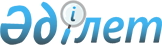 О некоторых вопросах субсидирования на повышение урожайности и качества продукции растениеводства
					
			Утративший силу
			
			
		
					Постановление акимата Павлодарской области от 05 мая 2011 года N 79/3. Зарегистрировано Департаментом юстиции Павлодарской области 24 мая 2011 года N 3187. Утратило силу постановлением акимата Павлодарской области от 18 апреля 2012 года N 77/4      Сноска. Утратило силу постановлением акимата Павлодарской области от 18.04.2012 N 77/4.      В соответствии с пунктом 2 статьи 27 Закона Республики Казахстан от 23 января 2001 года "О местном государственном управлении и самоуправлении в Республике Казахстан", пунктами 2, 6, 66 Правил субсидирования из местных бюджетов на повышение урожайности и качества продукции растениеводства, утвержденных постановлением Правительства Республики Казахстан от 4 марта 2011 года N 221, акимат области ПОСТАНОВЛЯЕТ:



      1. Установить нормы субсидий и перечень приоритетных сельскохозяйственных культур согласно приложениям 1, 2.



      2. Установить виды и нормативы субсидий:

      на 1 тонну (литр, килограмм) удобрений, реализованных производителями, согласно приложению 3;

      на 1 тонну (литр, килограмм) удобрений, приобретенных у поставщика удобрений и (или) у иностранных производителей удобрений, согласно приложению 4;

      на 1 килограмм (литр) гербицидов, приобретенных у поставщиков гербицидов, согласно приложению 5.



      3. Акимам городов и районов обеспечить целевое использование субсидий.



      4. Настоящее постановление вводится в действие по истечении десяти календарных дней после дня его первого официального опубликования.



      5. Контроль за исполнением настоящего постановления возложить на заместителя акима области Кубенова М.Ш.      Аким области                               Б. Сагинтаев      Согласовано:      Министр сельского хозяйства

      Республики Казахстан                       А. Мамытбеков

      26 апреля 2011 года

Приложение 1      

к постановлению акимата 

Павлодарской области   

от 5 мая 2011 года N 79/3 Нормативы субсидий по приоритетным сельскохозяйственным

культурам Павлодарской области

Приложение 2     

к постановлению акимата 

Павлодарской области   

от 5 мая 2011 года N 79/3 Перечень приоритетных сельскохозяйственных

культур Павлодарской области

Приложение 3     

к постановлению акимата 

Павлодарской области   

от 5 мая 2011 года N 79/3 Нормативы субсидий на 1 тонну (литр, килограмм)

удобрений, реализованных производителями

Приложение 4     

к постановлению акимата 

Павлодарской области  

от 5 мая 2011 года N 79/3 Нормативы субсидий на 1 тонну (литр, килограмм) удобрений,

приобретенных у поставщика удобрений и (или)

у иностранных производителей удобрений

Приложение 5      

к постановлению акимата 

Павлодарской области   

от 5 мая 2011 года N 79/3 Нормативы субсидий на 1 килограмм, литр гербицидов,

приобретенных у поставщиков гербицидов
					© 2012. РГП на ПХВ «Институт законодательства и правовой информации Республики Казахстан» Министерства юстиции Республики Казахстан
				N п/п
Наименование приоритетных сельскохозяйственных культур
Норматив бюджетных субсидий на 1 гектар, тенге
1Зерновые и зернобобовые (базовая норма бюджетных субсидий)5002Зерновые и зернобобовые, возделываемые с соблюдением зональных научно-обоснованных агротехнологий10003Масличные30004Крупяные15005Картофель60006Овощные и бахчевые90007Овощные и бахчевые возделываемые с применением систем капельного орошения промышленного образца24000Кормовые8Однолетние травы10009Многолетние травы текущего года200010Многолетние бобовые травы посева первого, второго и третьего годов жизни80011Кукуруза и подсолнечник на силос150012Овощи закрытого грунта (1 культурооборот)1 300 000N п/п
Наименование приоритетных сельскохозяйственных культур
1Яровая пшеница2Озимая рожь3Гречиха4Просо5Ячмень6Овес7Масличные8Картофель9Овощные и бахчевые10Кормовые (за исключением многолетних трав посева прошлых лет)11Многолетние бобовые травы посева первого, второго и третьего годов жизни12Кукуруза и подсолнечник на силос13Овощи закрытого грунтаN п/п
Субсидируемые виды удобрений
Процент удешевления стоимости 1 тонны (литра, килограмма) удобрений, до
Норматив субсидий на 1 тонну (литр, килограмм) реализованных удобрений, тенге
1Аммиачная селитра (N-34,4)50243502Аммофос (N-10:P-46)50407503Сульфоаммофос (P-18:N-18:S-17)50320004Фосфоритная мука (P2O5 - 17)5046255Суперфосфат простой (P2O5 -19)50212506Хлористый калий (удобрение типа "Калимаг" К2O-42,2; КCL-65)50300007Калий сернокислый очищенный (сульфат калия К2O-53)50725008МЭРС марки "Б"5011000N п/пСубсидируемые виды удобрений
Процент возмещения затрат СХТП на приобретение 1 тонны (литра, килограмма) удобрений, до
Норматив субсидий на 1 тонну (литр, килограмм) приобретенных СХТП удобрений, тенге
1Карбамид (N-46,2; N-46,3; N-46,4)50325002Хлористый калий (К2O - 60, КCL-95)50350003Калий сернокислый (сульфат калия К2O-50,5)50690004Супрефос (M-12, P2O5-24)+ (Ca;Mg;S)50260005Нитроаммофоска (N-15:Р-15:К-15;

N-16:Р-16:К-16)50390006Нитроаммофоска (N-9:P-25:K-25;

N-10:P-26:K-26)50390007Сульфат аммония капролактамовый (N-21)5017500N /п
Субсидируемые виды гербицидов
Процент удешевления стоимости 1 килограмма, литра гербицидов, до
Норматив субсидий на 1 килограмм, литр приобретенных гербицидов, тенге
Гербициды сплошного действия:
1Буран, 36% в.р.(глифосат, 360)503482Ураган форте 500, в.р505603Вихрь, в.р.502884Спрут, 36% в.р503605Тайфун, 36% в.р.503406Клиник, 36% в.р.(глифосат, 360 г/л)50390Противоовсюжные гербициды:
7Барс супер,10% к.э. (феноксапропп-этил)5012758Авецид супер, 12% к.э. (феноксапропп-этил)5010809Топик 080, к.э.(феноксапропп-этил)50246010Гепард, к.э.50102011Овсюген экстра,к.э. (феноксапропп-этил+антидот)501480Гербициды против двудольных сорняков:
12Дезормон эфир, 72% к.э. (2-этилгексиловый эфир 2,4-Д)5039813Диамин,72% в.р.(диметиламинная соль 2,4-Д)5026014Диален супер, 480, в.р. (диметиламинная соль 2,4-Д)5066015Эфирам, к.э.5044016Фенизан, в.р.50128017Зингер, с.п.501120018Зенит, ккр (950г/л)50532